Nógrád Megyei Szakképzési Centrum	OM azonosító: 203048Táncsics Mihály Technikum	E-mail: tancsics.st@tancsics-nmszc.hu	Honlap: www.tancsics-starjan.sulinet.hu3100 Salgótarján, Május 1. út 58.	Telefon: 06-32/411-898	Fax: 06-32/417-248Jelentkezési lap04115005 Államháztartási mérlegképes könyvelőesti munkarend szerinti szakképesítés megszerzéséreA jelentkező adatai( Kérjük nyomtatott betűkkel vagy számítógéppel kitölteni!)A jelentkezési laphoz kérjük csatolni a jelentkező szakmai önéletrajzát, valamint az iskolai és szakmai előképzettséget igazoló bizonyítványok másolatát.Ha jelentkezési szándékától eláll, személyesen vagy az fenti telefonszámon értesítse iskolánkat.Salgótarján, 2022. …………………..								……………………………..									jelentkező aláírásaNeveSzületési neveOktatási azonosító számaSzületési helye, idejeAnyja leánykori neveÁllandó lakcíme irányítószámmalSzemélyigazolvány számaTelefonszámaIskolai végzettségeIskolarendszerben szerzett végzettségeSzakmai végzettségeSzakmai bizonyítványt kiállító intézmény neve, helye, idejeOKJ bizonyítványok száma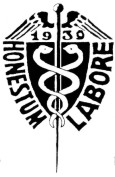 